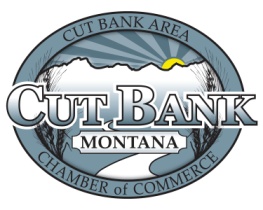 Agenda5:30 pm on Tuesday, December 12, 2023 – Chamber Board Room     Directors Present       Stephanie Eney, Rachel Dosch, Jenika Sammons, Keith Sammons, Larry Schwindt and Heather Nunn       Directors Absent: Brandi Heagy, Melissa Giard, Jim Woodring       Guest: Kim Winchel      Regular Business:Approval of November 7, 2023, Meeting Minutes Approved by: Rachel Dosch	Second: Jenika SammonsApproval of November 2023 Financial Report Approved by: Keith Sammons	Second: Heather NunnOld Business:Business Improvement Awards Billman’s Hardware has been presented in October. Cut Bank Tire will be printed and presented for December.Board of Directors No new members nominated. Member Monday Rachel will begin pulling businesses to showcase. Reimagine Rural“Cut Bank – True Montana” Meeting will be coming up and will have a presentation of the vision. Rachel to attend and Stephanie to forward invite. Chamber members will need to decide who will be the owner of the project. Further discussion of holding an event to roll it out to the community will be had. Discussed possible door clings with new logo to be sent to businesses and included it the welcome packs.Parade of Lights  Well attended and trophies were presented to the top 3 floats. 1st went to the City of Cut Bank, 2nd to Logan Health and 3rd was given to the Hegle, Fetters Family. Peoples Choice was also given to the Hegle, Fetters Family.Shop Cut BankNo new information currently.Welcome CommitteeNew Business:Growth Policy Committee City is working on the new growth policy. This is to be done every 5-10yrs. Cut Bank is currently 8yrs overdue. Kim would like to have 1 more person to join the committee that will create the outline for needs vs wants for the next 10yrs. This policy helps with funding decisions. Will also reach out to the community members. Possible meetings 2 x per month. Rachel expressed interest but will wait until more information is available.Brian Simmonds has asked to update the Chamber website in exchange for membership into Chamber. He will be present at the January meeting to discuss further, and a vote will be held at that time. Chamber Up has been arranged for 1/25/24 at GCHC at 5:30pm. The Chamber Holiday party will be on 1/17/2024 at The Pioneer. Plus 1’s is allowed.Reminders: Visitors: AdjournNext Meeting: January 9, 2024 @5:30 pm